Ονοματεπώνυμο:……………………………………………………………………                                    Τάξη: Α2                                                   Φύλλο εργασίας Γλώσσας                                  Κυκλώνω το  ντ   με τη συλλαβή του , διαβάζω τις λέξεις και τονίζω:μανταρινι     Ντινος       πλυντηριο       σημαντικος       βροντη      Αντωνης        Παντεληςλεβεντης        κεντω       κουβεντιαζω    ποντοι       κουραζονται      ντουβαρια     ντυνονταιΚυκλώνω τις εικόνες που το όνομά τους έχει  ντ: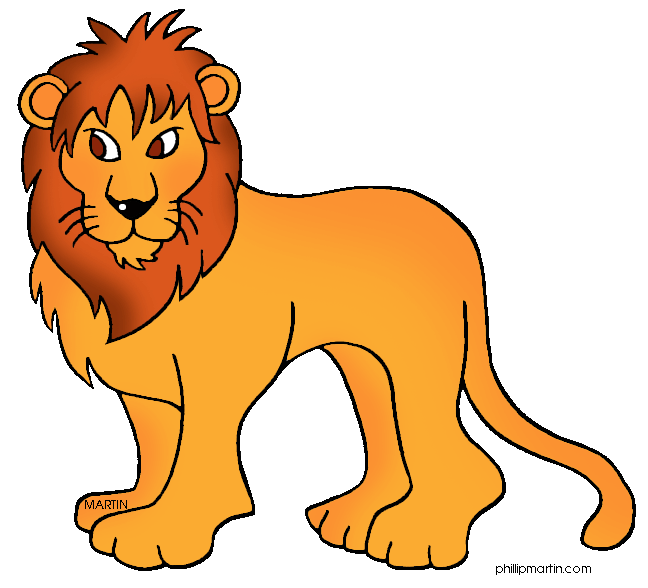 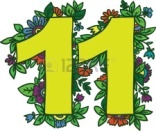 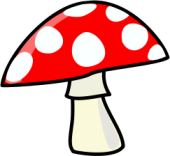 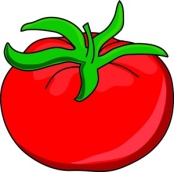 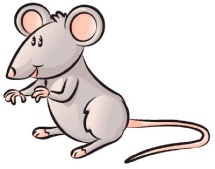 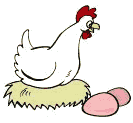 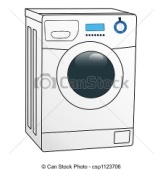 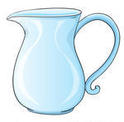 Διαβάζω, γράφω                                                          και τονίζω:Εσυ      μπαιν___ς      το     μανταλακ__         το      λιονταρ__        η     βροντ__το    παντελον__         εσυ    ντυν___ς            ___      λεβεντες         το   ντουβαρ__Γράφω τι βλέπω :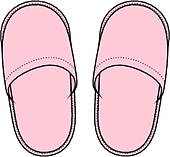 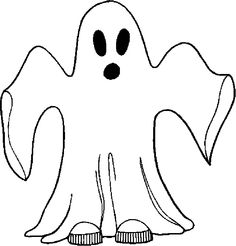 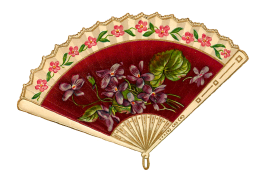 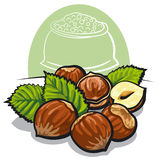 ________________     _______________      ________________         ___________________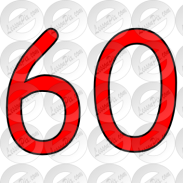 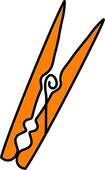 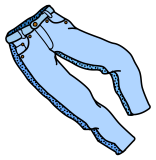 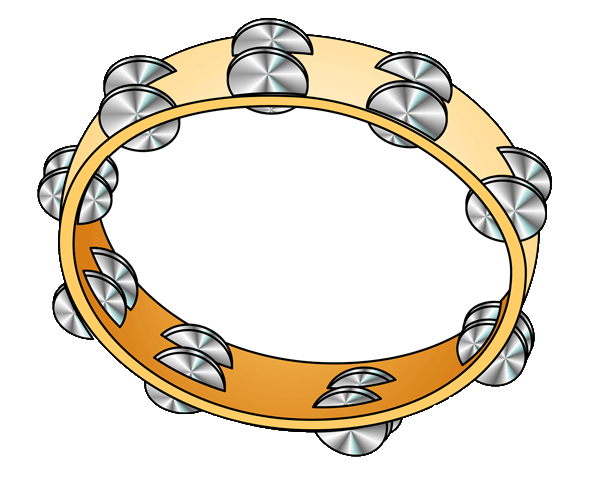 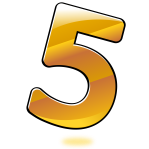 __________     ___________    _________________     _________________    ______________Διαβάζω  και γράφω    -ντ     ή    -τ  : Προσέχω τον τόνο!!!!γα___ί         ____ουλίπες           κό___α         έ___εκα        μα___ίλι        __ώρα    γά___ι          ____ουλάπες          κο___ά          __άληρο       κα___ήλι        πέ___εΔιαβάζω και γράφω μία κατάλληλη λέξη ,   με   ντ :Έχει   μεγάλη    προβοσκίδα   ο   _____________ .Βάζουμε   τα    ρούχα    μας   στην   ______________ .Ο   βασιλιάς    των   ζώων    είναι   το  ______________ .Πρέπει  να πλένουμε   κάθε   μέρα   τα    ____________    μας .Φοράω   __________   για   να   είναι   ζεστά    τα   χέρια   μου . 